 WALNUT CREEK, CABRANCH EXECUTIVE COMMITTEE MEETING MINUTESApril 15, 2019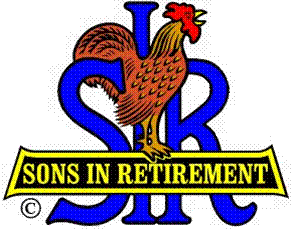 INCORPORATED LAS TRAMPAS BRANCH 116Boundary OakBig Sir Jerry Hicks called the meeting to order at 9:30 am.Secretary Fred Schafer confirmed a quorum was present.  Executive Committee members in attendance were:Big SIR Jerry Hicks Little SIR Michael BarringtonSecretary Fred Schafer Assistant Secretary Paul RamacciottiTreasurer Jim Nickels Assistant Treasurer Bob ShaderMembership Phil GoffDirectors Dave HarrisGary BoswellRoger CraigMarty KatzAlso attending were Department Heads: Fred Wachowicz; Committee Chairmen:   Alan Fitzgerald, Jim Flessner, Neil Schmidt, Matt Arena, Ron Armijo, Dave Williams and Alex Lutkus.  Agenda:Big SIR Jerry Hicks reviewed the meeting agenda and asked if there were any additions or changes. There were none.  Secretary’s Report:  Secretary Fred Schafer asked if there were any changes or corrections to the March 18, 2019 BEC minutes as distributed.  There were none.  A motion to approve was made by Phil Goff and seconded by Jim Nickels.  The motion was approved.Treasurer’s Report:Treasurer Jim Nickels reported the Form 28 Branch cash balance for the month endingMarch is $8,919.77.  We paid $200 in lunch subsidy for the March meeting.  Jim wrote $1,200 in checks for deposits for the 2019 Spring Fling and Christmas Party.The dues paid so far meet the budgeted amount.  Jim reported that 8 members have not yet paid their dues.	Standing Reports:Attendance:Jim Flessner reported:Current membership: 206							Luncheon guests/visitors: 2 - Dan deClerque guest of Paul King and Jim Noel guest of Steve Reid.		     Speakers: 1New Members: 1	    Excused members:  39       		 Estimated Unexcused members:  15	  	Estimated Luncheon attendees:  15512 Unexcused Letters sent out for the March Lunch.  8 PaidMembership:Phil Goff reported:Our current Branch membership is 206. 1 new member will be inducted at today’s lunch meeting – Jim Dawe sponsored by Dave WilliamsThere are 29 inactive members.2 members passed away - Bill Harrington and Oscar KrikorianSpring Fling:  Alan Fitzgerald reported we are all set.  67 have signed up. We are planning for 100.Activities Chair:  Fred Wachowicz reported we will have 3 new groups – Bocce, Book Club ll, and Pickle Ball. A motion to approve the new groups was made by Phil Goff and seconded by Paul Ramacciotti.  The motion was approved. The book club will meet at the Oak Grove library in Walnut Creek.  Those interested in Bocce have a group meeting planned by Mike Ward.  Several SIR branches are planning to attend the play Long Day’s Journey into Night by Eugene O’Neill September 19.  More information regarding signups will be forth coming.Fred and his group have put together a draft “Follow-up Process”.  The Objective is to insure that both new and existing members are fully aware of branch activities and are contacted and encouraged to participate in activities of interest to the member.  This is a great effort which will be followed up on.They have also put together information on how the State SIR insurance works.Big Sir Report:  Jerry Hicks reported:  RAMP and Nominating Committee Regional Training will be held at Rossmoor May 3.  Mike Ward, Michael Barrington and Jerry are signed up at this time.The SIRinc Navigation Video is available for viewing on the State Web page.The A’s vs Giants BB game outing at Oakland is Aug. 25.  This is a State SIR function.  Jerry would like the Sunshine Committee members to be more actively involved with those members and their spouses needing more help as they age and become infirmed.Warren Garrison and his committee have 20 signed up for the first months Area Golf Tournament. John Canane and Bob Shader will receive certificates for being 90 years old at today’s luncheon.Little SIR Report:Little SIR Michael Barrington reported that today’s Luncheon speaker is J.D. Bergeron. He will speak about International Bird Rescue.Michael’s speaker committee is conducting in-depth reviews of each possible speaker for our monthly luncheon meetings.  Roger Craig applauded the group for the Creative Speakers thus far this year.Michael suggests that we look into some of the Rotary Club Publicity methods for our branch.	Old Business: E-payments for our monthly luncheons are available with Venmo.New Business:    Branch Assessment and Best Branch Award 2018 – Dave Harris completed the State “What is your Branch’s Health?” form for our branch.  Our score was 21.  Jerry will submit our “Branch Recognition Qualification Form” for consideration as Branch of the Year.	Other Discussion:Sunshine Committee Chairman Matt Arena said he will speak about our deceased members Bill Harrington and Oscar Krikoria, in addition to his Sunshine report, at today’s luncheon.There being no further business, the meeting was adjourned at 10:28.Fred Schafer, SecretaryExecutive Committee	Area 16 Governor			Region 5 DirectorAll Support and Activity Chairmen		